СМОЛА ФЕНОЛОФОРМАЛЬДЕГИДНОФУРАНОВАЯ СВХК-85СЛТУ 2223-039-14559685-2016Применение Cмола СВХК-85СЛ предназначена для использования в составах холоднотвердеющих стержневых и формовочных смесей по фуран процессу. В качестве отвердителя используется кислотный отвердитель марки СВХК-75СКФизико-механические характеристикиУпаковка и транспортирование: IBC-емкости (еврокубы), металлические бочкиТранспортируют всеми видами транспорта в соответствии с Правилами перевозки грузов, действующими на данном виде транспорта. Транспортирование смолы в летнее время при температуре воздуха выше 25°С допускается не более 10 суток.Условия и срок хранения:Хранение при температуре +5 - +25С в чистых закрытых ёмкостях, защищённых от воздействия солнечных лучей и атмосферных осадков, периодически перемешивая.Срок годности 4 месяцев со дня изготовления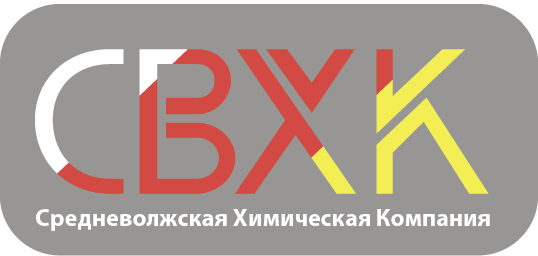 ООО «Средневолжская Химическая Компания»Россия, Самарская область, г. Тольятти, ул. Новозаводская, 2АТел./факс: +7 8482 51 83 41e-mail: marketing@svhk.ru№ п.п.Наименование показателяЗначение1Внешний видПодвижная  жидкость темно-коричневого цвета 2Вязкость условная по вискозиметру ВЗ-246 с соплом диаметром 4 мм, при (20 ± 1) °С,  не более, сек.173Плотность при температуре (20±0,2), г/см3 %, не менее1,1404Массовая доля свободного формальдегида, %, не более0,15Массовая доля азота, % не болееОтс.5Разрушающее напряжение при растяжении стандартных образцов  при испытании с катализатором СВХК-75СК1 , не менее кг/см²Через 1 час, не менееЧерез 2 часа, не менееЧерез 24 часа, не менее                                    5,0                                    8,0                                   10,0